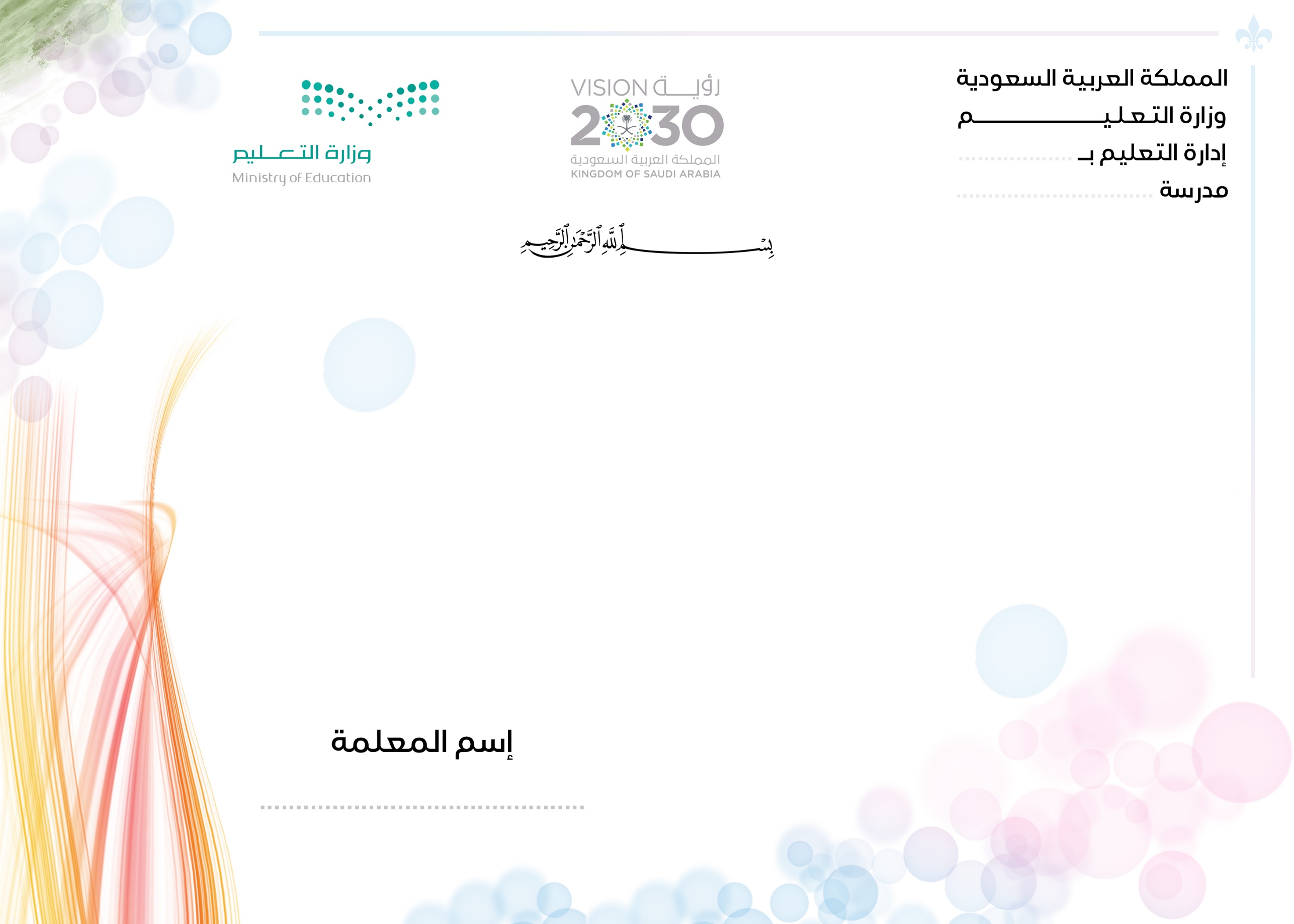 أهداف التعليم في المملكة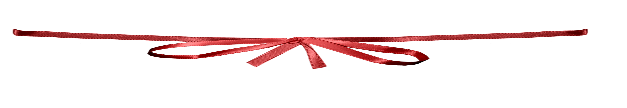 غرس العقيدة الإسلامية الصحيحة والمعارف والمهارات المفيدة والاتجاهات والقيم المرغوبة لدى الطالبات ليشبوا رجالاً- أو نساء فاهمين لدورهم في الحياة، واعين بعقيدتهم مدافعين عنها وعاملين في ضوئها لخير الدنيا والآخرة معا.توفير الكوادر البشرية اللازمة لتطوير المجتمع اقتصاديا واجتماعيا وثقافيا بما يخدم خطط التنمية الطموحة في المملكة ويدفع هذه الخطط من نجاح إلى نجاح. الحرص على مصلحة الفرد والجماعة معا ، فهو يبتغي مصلحة الفرد من خلال تعليمه تعليما كافيا مفيدا لذاته ، كما يبتغي مصلحة الجماعة بالإفادة مما يتعلمه الأفراد لتطوير المجتمع بصورتين:       أ ) مباشرة : وذلك من خلال الإسهام في الإنتاج والتنمية      ب ) غير مباشرة : وذلك من خلال القضاء على الأمية ، ونشر الوعي  لدى جميع أبناء الأمة بشكل يضمن لهم حياة واعية مستنيرة ودورا أكثر فاعلية في بناء مجتمعاتهم.       أهداف تعليم المرحلة الابتدائيةغرس العقيدة الإسلامية الصحيحة في نفسيه الطفلة ورعايتها بتربية إسلامية متكاملة، في خلقها، وجسمها، وعقلها، ولغتها، وانتمائها إلى أمة الإسلام. تدريب الطالبات على إقامة الصلاة، والأخذ بآداب السلوك والفضائل. تنمية المهارات الأساسية المختلفة وخاصة المهارة اللغوية والمهارة العددية، والمهارات الحركية.  تزويد الطالبة بالقدر المناسب من المعلومات في مختلف الموضوعات.   تعريف الطالبة بنعم الله عليها في نفسها، وفي بيئتها الاجتماعية والجغرافية لتحسن استخدام النِّعَم، وتنفع نفسها وبيئتها.    تربية ذوقهن البديعي، وتعهد نشاطهن الابتكاري، وتنمية تقدير العمل اليدوي لديهن.    تنمية وعي الطالبة لتدرك ما عليها من الواجبات ومالها من الحقوق    في حدود سنِّه وخصائص المرحلة التي تمر بها، وغرس حب وطنها، والإخلاص لولاة أمرها. توليد الرغبة لدي الطالبات في الازدياد من العلم النافع والعمل الصالح وتدريبهن على الاستفادة من أوقات الفراغ.  إعداد الطالبة لما يلي هذه المرحلة من مراحل حياتها.الاهداف العامة للتربية الإسلامية التخلق بأخلاق القرآن الكريم والعمل به والانقياد لأحكامه. الإيمان بنبوة محمد صلى الله عليه وسلم وإتباع هديه.تنمية الناحية الدينية والروحية لدى الطالبات وتبصيرهن بالعقيدة الصحيحة.تعريفهن بحقيقة دينهن حتى تنمو مشاعرهن لحب الخير والصلاح.ترويض النفس على مقاومة الأهواء الفاسدة مع تنمية الدوافع الفطرية من غير إفراط ولا تفريط.تنظيم علاقة المسلم بربّه وذلك بمعرفة العقائد والعبادات.إنشاء شخصية قوامها المثل العليا وذلك لأن قلب المسلم متّصل بالله تعالى لعلمه أن الله مطّلع على خفاياها. فهي تراقب الله في جميع تحرّكاتها وسكناتها وتسمو بنفسها إلى ما قدّر الله لها من الكمال. ربط جميع العلوم الأخرى بالقرآن الكريم. \توزيع منهج مادة ( التوحيد )    للصف ( الخامس ابتدائي )توزيع منهج مادة ( التوحيد )    للصف ( الخامس ابتدائي )توزيع منهج مادة ( التوحيد )    للصف ( الخامس ابتدائي )توزيع منهج مادة ( التوحيد )    للصف ( الخامس ابتدائي )توزيع منهج مادة ( التوحيد )    للصف ( الخامس ابتدائي )الأسبوعالتاريخالتاريخالدروسموعد الاجازاتالأسبوعمنإلىالدروسموعد الاجازات1الاحد 17/8/1443هـالخميس 21/8/1443هـالمرتبة الثانية: الإيمانبداية الدراسة للفصل الثالث    17/08/1443هـ 20/03/2022مبداية إجازة عيد الفطر              24/09/1443هـ 25/04/2022مبداية الدراسة بعد اجازة عيد الفطر              07/10/1443هـ08/05/2022م2الاحد 24/8/1443هـالخميس 28/8/1443هـمعاني اركان الايمانبداية الدراسة للفصل الثالث    17/08/1443هـ 20/03/2022مبداية إجازة عيد الفطر              24/09/1443هـ 25/04/2022مبداية الدراسة بعد اجازة عيد الفطر              07/10/1443هـ08/05/2022م3الاحد 2/9/1443هـالخميس 6/9/1443هـالمرتبة الثالثة: الاحسانبداية الدراسة للفصل الثالث    17/08/1443هـ 20/03/2022مبداية إجازة عيد الفطر              24/09/1443هـ 25/04/2022مبداية الدراسة بعد اجازة عيد الفطر              07/10/1443هـ08/05/2022م4الاحد 9/9/1443هـالخميس 13/9/1443هـالنبي في مكةبداية الدراسة للفصل الثالث    17/08/1443هـ 20/03/2022مبداية إجازة عيد الفطر              24/09/1443هـ 25/04/2022مبداية الدراسة بعد اجازة عيد الفطر              07/10/1443هـ08/05/2022م5الاحد 16/9/1443هـالخميس 20/9/1443هـبعثته ونبوته صلى الله عليه وسلمبداية الدراسة للفصل الثالث    17/08/1443هـ 20/03/2022مبداية إجازة عيد الفطر              24/09/1443هـ 25/04/2022مبداية الدراسة بعد اجازة عيد الفطر              07/10/1443هـ08/05/2022م6الاحد 23/9/1443هـالاثنين 24/9/1443هـبعثته ونبوته صلى الله عليه وسلمبداية الدراسة للفصل الثالث    17/08/1443هـ 20/03/2022مبداية إجازة عيد الفطر              24/09/1443هـ 25/04/2022مبداية الدراسة بعد اجازة عيد الفطر              07/10/1443هـ08/05/2022مالثلاثاء 25/9/1443هـالخميس 4/10/1443هـبداية اجازة عيد الفطر بنهاية دوام يوم الاثنين 24/9/1443هـ الى 4/10/1443هـبداية الدراسة للفصل الثالث    17/08/1443هـ 20/03/2022مبداية إجازة عيد الفطر              24/09/1443هـ 25/04/2022مبداية الدراسة بعد اجازة عيد الفطر              07/10/1443هـ08/05/2022م7الاحد 7/10/1443هـالخميس 11/10/1443هـالنبي صلى الله عليه وسلم في المدينةاجازة نهاية أسبوع مطولة24/10/1443هـ 25/05/2022ماجازة نهاية أسبوع مطولة16/11/1443هـ 15/06/2022مبداية اجازة نهاية العام الدراسي01/12/1443هـ 30/06/2022م8الاحد 14/10/1443هـالخميس 18/10/1443هـحجة الوداع ووفاة النبي صلى الله عليه وسلماجازة نهاية أسبوع مطولة24/10/1443هـ 25/05/2022ماجازة نهاية أسبوع مطولة16/11/1443هـ 15/06/2022مبداية اجازة نهاية العام الدراسي01/12/1443هـ 30/06/2022م9الاحد 21/10/1443هـالثلاثاء 23/10/1443هـصفات النبي صلى الله عليه وسلماجازة نهاية أسبوع مطولة24/10/1443هـ 25/05/2022ماجازة نهاية أسبوع مطولة16/11/1443هـ 15/06/2022مبداية اجازة نهاية العام الدراسي01/12/1443هـ 30/06/2022م9الاحد 21/10/1443هـالثلاثاء 23/10/1443هـالأربعاء والخميس إجازة مطولةاجازة نهاية أسبوع مطولة24/10/1443هـ 25/05/2022ماجازة نهاية أسبوع مطولة16/11/1443هـ 15/06/2022مبداية اجازة نهاية العام الدراسي01/12/1443هـ 30/06/2022م10الاحد 28/10/1443هـالخميس 3/11/1443هـكمال رسالة النبي صلى الله عليه وسلماجازة نهاية أسبوع مطولة24/10/1443هـ 25/05/2022ماجازة نهاية أسبوع مطولة16/11/1443هـ 15/06/2022مبداية اجازة نهاية العام الدراسي01/12/1443هـ 30/06/2022م11الاحد 6/11/1443هـالخميس 10/11/1443هـعموم رسالة النبي صلى الله عليه وسلماجازة نهاية أسبوع مطولة24/10/1443هـ 25/05/2022ماجازة نهاية أسبوع مطولة16/11/1443هـ 15/06/2022مبداية اجازة نهاية العام الدراسي01/12/1443هـ 30/06/2022م12الاحد 13/11/1443هـالثلاثاء 15/11/1443هـدعوة الرسل عليهم الصلاة والسلاماجازة نهاية أسبوع مطولة24/10/1443هـ 25/05/2022ماجازة نهاية أسبوع مطولة16/11/1443هـ 15/06/2022مبداية اجازة نهاية العام الدراسي01/12/1443هـ 30/06/2022م12الاحد 13/11/1443هـالثلاثاء 15/11/1443هـالأربعاء والخميس إجازة مطولةاجازة نهاية أسبوع مطولة24/10/1443هـ 25/05/2022ماجازة نهاية أسبوع مطولة16/11/1443هـ 15/06/2022مبداية اجازة نهاية العام الدراسي01/12/1443هـ 30/06/2022م13الاحد 20/11/1443هـالخميس 24/11/1443هـالاختباراتاجازة نهاية أسبوع مطولة24/10/1443هـ 25/05/2022ماجازة نهاية أسبوع مطولة16/11/1443هـ 15/06/2022مبداية اجازة نهاية العام الدراسي01/12/1443هـ 30/06/2022م14الاحد 27/11/1443هـالخميس 1/12/1443هـالاختباراتاجازة نهاية أسبوع مطولة24/10/1443هـ 25/05/2022ماجازة نهاية أسبوع مطولة16/11/1443هـ 15/06/2022مبداية اجازة نهاية العام الدراسي01/12/1443هـ 30/06/2022مرقم الوحدة: الأولىرقم الوحدة: الأولىرقم الوحدة: الأولىالعنوان: معرفة العبد دينهالعنوان: معرفة العبد دينهالعنوان: معرفة العبد دينهالعنوان: معرفة العبد دينهالصف: الخامس الابتدائيالصف: الخامس الابتدائيالصف: الخامس الابتدائيعدد الحصص: عدد الحصص: عدد الحصص: عدد الحصص: اليومالتاريخالفكرة الكبرى: مراتب الدين: الإسلام، الإيمان، الإحسان.الفكرة الكبرى: مراتب الدين: الإسلام، الإيمان، الإحسان.الفكرة الكبرى: مراتب الدين: الإسلام، الإيمان، الإحسان.الفكرة الكبرى: مراتب الدين: الإسلام، الإيمان، الإحسان.الفكرة الكبرى: مراتب الدين: الإسلام، الإيمان، الإحسان.الفكرة الكبرى: مراتب الدين: الإسلام، الإيمان، الإحسان.الفكرة الكبرى: مراتب الدين: الإسلام، الإيمان، الإحسان.نواتج التعلم للوحدةنواتج التعلم للوحدةنواتج التعلم للوحدةنواتج التعلم للوحدةنواتج التعلم للوحدةنواتج التعلم للوحدةنواتج التعلم للوحدةالأهداف الرئيسية:يتوقع في نهاية الوحدة أن تكون الطالبة قادرة على أن:تعدد أركان الإسلام والإيمان والإحسان.تبين أهمية معرفة العبد دينه.تذكر تعريف الإسلام.تستدل على أركان الإسلام الخمسة.تفسر معنى شهادة أن لا إله إلا الله.تبين معنى شهادة أن محمدا رسول الله مع ذكر الدليل.تبين معنى الإيمان.تعدد أركان الإيمان.تبين معنى الإيمان باليوم الآخر والإيمان بالقدرتستدل على أركان الإيمان الستة.تبين معنى الإحسان مع ذكر أدلته وركنه.تفرق بين درجات الإحسان.تتعرف على معاني أركان الإيمانالأهداف الرئيسية:يتوقع في نهاية الوحدة أن تكون الطالبة قادرة على أن:تعدد أركان الإسلام والإيمان والإحسان.تبين أهمية معرفة العبد دينه.تذكر تعريف الإسلام.تستدل على أركان الإسلام الخمسة.تفسر معنى شهادة أن لا إله إلا الله.تبين معنى شهادة أن محمدا رسول الله مع ذكر الدليل.تبين معنى الإيمان.تعدد أركان الإيمان.تبين معنى الإيمان باليوم الآخر والإيمان بالقدرتستدل على أركان الإيمان الستة.تبين معنى الإحسان مع ذكر أدلته وركنه.تفرق بين درجات الإحسان.تتعرف على معاني أركان الإيمانالأهداف الرئيسية:يتوقع في نهاية الوحدة أن تكون الطالبة قادرة على أن:تعدد أركان الإسلام والإيمان والإحسان.تبين أهمية معرفة العبد دينه.تذكر تعريف الإسلام.تستدل على أركان الإسلام الخمسة.تفسر معنى شهادة أن لا إله إلا الله.تبين معنى شهادة أن محمدا رسول الله مع ذكر الدليل.تبين معنى الإيمان.تعدد أركان الإيمان.تبين معنى الإيمان باليوم الآخر والإيمان بالقدرتستدل على أركان الإيمان الستة.تبين معنى الإحسان مع ذكر أدلته وركنه.تفرق بين درجات الإحسان.تتعرف على معاني أركان الإيمانالأهداف الرئيسية:يتوقع في نهاية الوحدة أن تكون الطالبة قادرة على أن:تعدد أركان الإسلام والإيمان والإحسان.تبين أهمية معرفة العبد دينه.تذكر تعريف الإسلام.تستدل على أركان الإسلام الخمسة.تفسر معنى شهادة أن لا إله إلا الله.تبين معنى شهادة أن محمدا رسول الله مع ذكر الدليل.تبين معنى الإيمان.تعدد أركان الإيمان.تبين معنى الإيمان باليوم الآخر والإيمان بالقدرتستدل على أركان الإيمان الستة.تبين معنى الإحسان مع ذكر أدلته وركنه.تفرق بين درجات الإحسان.تتعرف على معاني أركان الإيمانالأهداف الرئيسية:يتوقع في نهاية الوحدة أن تكون الطالبة قادرة على أن:تعدد أركان الإسلام والإيمان والإحسان.تبين أهمية معرفة العبد دينه.تذكر تعريف الإسلام.تستدل على أركان الإسلام الخمسة.تفسر معنى شهادة أن لا إله إلا الله.تبين معنى شهادة أن محمدا رسول الله مع ذكر الدليل.تبين معنى الإيمان.تعدد أركان الإيمان.تبين معنى الإيمان باليوم الآخر والإيمان بالقدرتستدل على أركان الإيمان الستة.تبين معنى الإحسان مع ذكر أدلته وركنه.تفرق بين درجات الإحسان.تتعرف على معاني أركان الإيمانالأهداف الرئيسية:يتوقع في نهاية الوحدة أن تكون الطالبة قادرة على أن:تعدد أركان الإسلام والإيمان والإحسان.تبين أهمية معرفة العبد دينه.تذكر تعريف الإسلام.تستدل على أركان الإسلام الخمسة.تفسر معنى شهادة أن لا إله إلا الله.تبين معنى شهادة أن محمدا رسول الله مع ذكر الدليل.تبين معنى الإيمان.تعدد أركان الإيمان.تبين معنى الإيمان باليوم الآخر والإيمان بالقدرتستدل على أركان الإيمان الستة.تبين معنى الإحسان مع ذكر أدلته وركنه.تفرق بين درجات الإحسان.تتعرف على معاني أركان الإيمانالأهداف الرئيسية:يتوقع في نهاية الوحدة أن تكون الطالبة قادرة على أن:تعدد أركان الإسلام والإيمان والإحسان.تبين أهمية معرفة العبد دينه.تذكر تعريف الإسلام.تستدل على أركان الإسلام الخمسة.تفسر معنى شهادة أن لا إله إلا الله.تبين معنى شهادة أن محمدا رسول الله مع ذكر الدليل.تبين معنى الإيمان.تعدد أركان الإيمان.تبين معنى الإيمان باليوم الآخر والإيمان بالقدرتستدل على أركان الإيمان الستة.تبين معنى الإحسان مع ذكر أدلته وركنه.تفرق بين درجات الإحسان.تتعرف على معاني أركان الإيمانالأفهام الثابتةالأفهام الثابتةالأفهام الثابتةالأفهام الثابتةالأسئلة الأساسيةالأسئلة الأساسيةالأسئلة الأساسيةستفهم الطالبة أن:لا بدَّ لكلِّ مُسلمٍ أنْ يَعْرِفَ دينهُ؛ حتى يعبدَ اللهَ عبادةً صحيحةً، ودِينُنا الحنيفُ له ثلاثُ مراتبَ.الإسلامُ، هو: الاستسلامُ لله بالتوحيدِ، والانقيادُ له بالطاعةِ، والبراءةُ مِنَ الشِّركِ وأَهلِهِ.كلمةُ التوحيدِ هيَ أعظمُ كلمةٍ يقولُها الإنسان، واللهُ خلقَ الخلقَ لتحقيقِ معنى هذهِ الكلمةِ العظيمةِ، والعملِ بما دَلَّتْ عليه.ستفهم الطالبة أن:لا بدَّ لكلِّ مُسلمٍ أنْ يَعْرِفَ دينهُ؛ حتى يعبدَ اللهَ عبادةً صحيحةً، ودِينُنا الحنيفُ له ثلاثُ مراتبَ.الإسلامُ، هو: الاستسلامُ لله بالتوحيدِ، والانقيادُ له بالطاعةِ، والبراءةُ مِنَ الشِّركِ وأَهلِهِ.كلمةُ التوحيدِ هيَ أعظمُ كلمةٍ يقولُها الإنسان، واللهُ خلقَ الخلقَ لتحقيقِ معنى هذهِ الكلمةِ العظيمةِ، والعملِ بما دَلَّتْ عليه.ستفهم الطالبة أن:لا بدَّ لكلِّ مُسلمٍ أنْ يَعْرِفَ دينهُ؛ حتى يعبدَ اللهَ عبادةً صحيحةً، ودِينُنا الحنيفُ له ثلاثُ مراتبَ.الإسلامُ، هو: الاستسلامُ لله بالتوحيدِ، والانقيادُ له بالطاعةِ، والبراءةُ مِنَ الشِّركِ وأَهلِهِ.كلمةُ التوحيدِ هيَ أعظمُ كلمةٍ يقولُها الإنسان، واللهُ خلقَ الخلقَ لتحقيقِ معنى هذهِ الكلمةِ العظيمةِ، والعملِ بما دَلَّتْ عليه.ستفهم الطالبة أن:لا بدَّ لكلِّ مُسلمٍ أنْ يَعْرِفَ دينهُ؛ حتى يعبدَ اللهَ عبادةً صحيحةً، ودِينُنا الحنيفُ له ثلاثُ مراتبَ.الإسلامُ، هو: الاستسلامُ لله بالتوحيدِ، والانقيادُ له بالطاعةِ، والبراءةُ مِنَ الشِّركِ وأَهلِهِ.كلمةُ التوحيدِ هيَ أعظمُ كلمةٍ يقولُها الإنسان، واللهُ خلقَ الخلقَ لتحقيقِ معنى هذهِ الكلمةِ العظيمةِ، والعملِ بما دَلَّتْ عليه.ما مراتب الدين؟عرفي الإحسان.اذكري أركان الإسلام.ما مراتب الدين؟عرفي الإحسان.اذكري أركان الإسلام.ما مراتب الدين؟عرفي الإحسان.اذكري أركان الإسلام.المعارفالمعارفالمعارفالمعارفالمهاراتالمهاراتالمهاراتستعرف الطالبة:بيان معنى معرفة العبد دينه.ذكر مراتب الدين ودليلها من السنة.معرفة الإسلام وأركانه وأدلتها.توضيح تعريف الإيمان وأركانه وأدلتها.بيان تعريف الإحسان ركنه ودليله وفوائده.ستعرف الطالبة:بيان معنى معرفة العبد دينه.ذكر مراتب الدين ودليلها من السنة.معرفة الإسلام وأركانه وأدلتها.توضيح تعريف الإيمان وأركانه وأدلتها.بيان تعريف الإحسان ركنه ودليله وفوائده.ستعرف الطالبة:بيان معنى معرفة العبد دينه.ذكر مراتب الدين ودليلها من السنة.معرفة الإسلام وأركانه وأدلتها.توضيح تعريف الإيمان وأركانه وأدلتها.بيان تعريف الإحسان ركنه ودليله وفوائده.ستعرف الطالبة:بيان معنى معرفة العبد دينه.ذكر مراتب الدين ودليلها من السنة.معرفة الإسلام وأركانه وأدلتها.توضيح تعريف الإيمان وأركانه وأدلتها.بيان تعريف الإحسان ركنه ودليله وفوائده.   ستكون الطالبة قادرة على:بيان معنى معرفة العبد دينه.ذكر مراتب الدين ودليلها من السنة.معرفة الإسلام وأركانه وأدلتها.توضيح تعريف الإيمان وأركانه وأدلتها.بيان تعريف الإحسان ركنه ودليله وفوائده.   ستكون الطالبة قادرة على:بيان معنى معرفة العبد دينه.ذكر مراتب الدين ودليلها من السنة.معرفة الإسلام وأركانه وأدلتها.توضيح تعريف الإيمان وأركانه وأدلتها.بيان تعريف الإحسان ركنه ودليله وفوائده.   ستكون الطالبة قادرة على:بيان معنى معرفة العبد دينه.ذكر مراتب الدين ودليلها من السنة.معرفة الإسلام وأركانه وأدلتها.توضيح تعريف الإيمان وأركانه وأدلتها.بيان تعريف الإحسان ركنه ودليله وفوائده.البراهين والأدلة على تحقق نواتج التعلمالبراهين والأدلة على تحقق نواتج التعلمالمهمة الأدائيةالمهمة الأدائيةعمل مقطع فديو أو بحث عن (معنى الإحسان) وكيفية معالجتها للمشكلة مع القدرة على اقناع الجمهور برأيها.عمل مقطع فديو أو بحث عن (معنى الإحسان) وكيفية معالجتها للمشكلة مع القدرة على اقناع الجمهور برأيها.أدلة أخرىأدلة أخرىأسئلة شفهية - اختبار نهاية الوحدةأسئلة شفهية - اختبار نهاية الوحدةخبرات التعليم والتعلمخبرات التعليم والتعلمما تقوم به المعلمة:ما تقوم به الطالبة:عرض أهمية دراسة الوحدة من خلال الأفكار الكبرى والمناقشة معهم.عرض شريحة لبيان معنى معرفة العبد دينه.عرض شريحة تبين مراتب الدين ودليلها من السنة.عرض فيديو تجربة لمعالجة الفاقد في معرفة الإسلام وأركانه وأدلتها.عرض شريحة والمناقشة في تعريف الإيمان وأركانه وأدلتها.عرض شريحة تبين تعريف الإحسان ركنه ودليله وفوائده.حل أنشطة الكتاب المدرسي.تنفيذ الاستراتيجيات المصاحبة للوحدة.بيان معنى معرفة العبد دينه.ذكر مراتب الدين ودليلها من السنة.معرفة الإسلام وأركانه وأدلتها.توضيح تعريف الإيمان وأركانه وأدلتها.بيان تعريف الإحسان ركنه ودليله وفوائده.تناقش ما هو مطلوب منها.المصادر والمراجع:المصادر والمراجع:رقم الوحدة: الثانيةرقم الوحدة: الثانيةرقم الوحدة: الثانيةالعنوان: معرفة العبد نبيهالعنوان: معرفة العبد نبيهالعنوان: معرفة العبد نبيهالعنوان: معرفة العبد نبيهالصف: الخامس الابتدائيالصف: الخامس الابتدائيالصف: الخامس الابتدائيعدد الحصص: عدد الحصص: عدد الحصص: عدد الحصص: اليومالتاريخالفكرة الكبرى: سيدنا محمد هو: محمد بن عبد الله بن عبد المطلب بن هاشم  وهاشم من قريش وقريش من العرب.الفكرة الكبرى: سيدنا محمد هو: محمد بن عبد الله بن عبد المطلب بن هاشم  وهاشم من قريش وقريش من العرب.الفكرة الكبرى: سيدنا محمد هو: محمد بن عبد الله بن عبد المطلب بن هاشم  وهاشم من قريش وقريش من العرب.الفكرة الكبرى: سيدنا محمد هو: محمد بن عبد الله بن عبد المطلب بن هاشم  وهاشم من قريش وقريش من العرب.الفكرة الكبرى: سيدنا محمد هو: محمد بن عبد الله بن عبد المطلب بن هاشم  وهاشم من قريش وقريش من العرب.الفكرة الكبرى: سيدنا محمد هو: محمد بن عبد الله بن عبد المطلب بن هاشم  وهاشم من قريش وقريش من العرب.الفكرة الكبرى: سيدنا محمد هو: محمد بن عبد الله بن عبد المطلب بن هاشم  وهاشم من قريش وقريش من العرب.نواتج التعلم للوحدةنواتج التعلم للوحدةنواتج التعلم للوحدةنواتج التعلم للوحدةنواتج التعلم للوحدةنواتج التعلم للوحدةنواتج التعلم للوحدةالأهداف الرئيسية:يتوقع في نهاية الوحدة أن تكون الطالبة قادرة على أن:تذكر نسب النبي صلى الله عليه وسلم ومولده.تتعرف على بعض صفاته قبل البعثة.توضح زواجه صلى الله عليه وسلم.تبين دعوته صلى الله عليه وسلم في مكة.تعدد أسباب هجرة الرسول صلى الله عليه وسلم.تذكر الأعمال التي قام بها في المدينة.      تبين كرم الرسول صلى الله عليه وسلم.تتحدث عن أخلاق الرسول صلى الله عليه وسلم وصفاته.  تتعرف على انتشار الإسلام خارج المدينة.تذكر بعض الغزوات التي خاضها الرسول صلى الله عليه وسلم.تحدد في عام كانت حجة الوداع. تحدد متى كانت وفاة النبي صلى الله عليه وسلم.الأهداف الرئيسية:يتوقع في نهاية الوحدة أن تكون الطالبة قادرة على أن:تذكر نسب النبي صلى الله عليه وسلم ومولده.تتعرف على بعض صفاته قبل البعثة.توضح زواجه صلى الله عليه وسلم.تبين دعوته صلى الله عليه وسلم في مكة.تعدد أسباب هجرة الرسول صلى الله عليه وسلم.تذكر الأعمال التي قام بها في المدينة.      تبين كرم الرسول صلى الله عليه وسلم.تتحدث عن أخلاق الرسول صلى الله عليه وسلم وصفاته.  تتعرف على انتشار الإسلام خارج المدينة.تذكر بعض الغزوات التي خاضها الرسول صلى الله عليه وسلم.تحدد في عام كانت حجة الوداع. تحدد متى كانت وفاة النبي صلى الله عليه وسلم.الأهداف الرئيسية:يتوقع في نهاية الوحدة أن تكون الطالبة قادرة على أن:تذكر نسب النبي صلى الله عليه وسلم ومولده.تتعرف على بعض صفاته قبل البعثة.توضح زواجه صلى الله عليه وسلم.تبين دعوته صلى الله عليه وسلم في مكة.تعدد أسباب هجرة الرسول صلى الله عليه وسلم.تذكر الأعمال التي قام بها في المدينة.      تبين كرم الرسول صلى الله عليه وسلم.تتحدث عن أخلاق الرسول صلى الله عليه وسلم وصفاته.  تتعرف على انتشار الإسلام خارج المدينة.تذكر بعض الغزوات التي خاضها الرسول صلى الله عليه وسلم.تحدد في عام كانت حجة الوداع. تحدد متى كانت وفاة النبي صلى الله عليه وسلم.الأهداف الرئيسية:يتوقع في نهاية الوحدة أن تكون الطالبة قادرة على أن:تذكر نسب النبي صلى الله عليه وسلم ومولده.تتعرف على بعض صفاته قبل البعثة.توضح زواجه صلى الله عليه وسلم.تبين دعوته صلى الله عليه وسلم في مكة.تعدد أسباب هجرة الرسول صلى الله عليه وسلم.تذكر الأعمال التي قام بها في المدينة.      تبين كرم الرسول صلى الله عليه وسلم.تتحدث عن أخلاق الرسول صلى الله عليه وسلم وصفاته.  تتعرف على انتشار الإسلام خارج المدينة.تذكر بعض الغزوات التي خاضها الرسول صلى الله عليه وسلم.تحدد في عام كانت حجة الوداع. تحدد متى كانت وفاة النبي صلى الله عليه وسلم.الأهداف الرئيسية:يتوقع في نهاية الوحدة أن تكون الطالبة قادرة على أن:تذكر نسب النبي صلى الله عليه وسلم ومولده.تتعرف على بعض صفاته قبل البعثة.توضح زواجه صلى الله عليه وسلم.تبين دعوته صلى الله عليه وسلم في مكة.تعدد أسباب هجرة الرسول صلى الله عليه وسلم.تذكر الأعمال التي قام بها في المدينة.      تبين كرم الرسول صلى الله عليه وسلم.تتحدث عن أخلاق الرسول صلى الله عليه وسلم وصفاته.  تتعرف على انتشار الإسلام خارج المدينة.تذكر بعض الغزوات التي خاضها الرسول صلى الله عليه وسلم.تحدد في عام كانت حجة الوداع. تحدد متى كانت وفاة النبي صلى الله عليه وسلم.الأهداف الرئيسية:يتوقع في نهاية الوحدة أن تكون الطالبة قادرة على أن:تذكر نسب النبي صلى الله عليه وسلم ومولده.تتعرف على بعض صفاته قبل البعثة.توضح زواجه صلى الله عليه وسلم.تبين دعوته صلى الله عليه وسلم في مكة.تعدد أسباب هجرة الرسول صلى الله عليه وسلم.تذكر الأعمال التي قام بها في المدينة.      تبين كرم الرسول صلى الله عليه وسلم.تتحدث عن أخلاق الرسول صلى الله عليه وسلم وصفاته.  تتعرف على انتشار الإسلام خارج المدينة.تذكر بعض الغزوات التي خاضها الرسول صلى الله عليه وسلم.تحدد في عام كانت حجة الوداع. تحدد متى كانت وفاة النبي صلى الله عليه وسلم.الأهداف الرئيسية:يتوقع في نهاية الوحدة أن تكون الطالبة قادرة على أن:تذكر نسب النبي صلى الله عليه وسلم ومولده.تتعرف على بعض صفاته قبل البعثة.توضح زواجه صلى الله عليه وسلم.تبين دعوته صلى الله عليه وسلم في مكة.تعدد أسباب هجرة الرسول صلى الله عليه وسلم.تذكر الأعمال التي قام بها في المدينة.      تبين كرم الرسول صلى الله عليه وسلم.تتحدث عن أخلاق الرسول صلى الله عليه وسلم وصفاته.  تتعرف على انتشار الإسلام خارج المدينة.تذكر بعض الغزوات التي خاضها الرسول صلى الله عليه وسلم.تحدد في عام كانت حجة الوداع. تحدد متى كانت وفاة النبي صلى الله عليه وسلم.الأفهام الثابتةالأفهام الثابتةالأفهام الثابتةالأفهام الثابتةالأسئلة الأساسيةالأسئلة الأساسيةالأسئلة الأساسيةستفهم الطالبة أن:من حكمةِ اللهِ - عزَّ وجلَّ - ورحمتِه بالناسِ أَنْ بَعَثَ الرسلَ وأَنزلَ معهم الكتبَ، يَدْعونَ إلى التوحيدِ وينهَوْنَ عن الشركِ، وأعظمُ رسلِ اللهِ على الإطلاق نبيُّنا وحبيبُنا محمدُ بنُ عبدِ اللهِ صلى الله عليه وسلم.ستفهم الطالبة أن:من حكمةِ اللهِ - عزَّ وجلَّ - ورحمتِه بالناسِ أَنْ بَعَثَ الرسلَ وأَنزلَ معهم الكتبَ، يَدْعونَ إلى التوحيدِ وينهَوْنَ عن الشركِ، وأعظمُ رسلِ اللهِ على الإطلاق نبيُّنا وحبيبُنا محمدُ بنُ عبدِ اللهِ صلى الله عليه وسلم.ستفهم الطالبة أن:من حكمةِ اللهِ - عزَّ وجلَّ - ورحمتِه بالناسِ أَنْ بَعَثَ الرسلَ وأَنزلَ معهم الكتبَ، يَدْعونَ إلى التوحيدِ وينهَوْنَ عن الشركِ، وأعظمُ رسلِ اللهِ على الإطلاق نبيُّنا وحبيبُنا محمدُ بنُ عبدِ اللهِ صلى الله عليه وسلم.ستفهم الطالبة أن:من حكمةِ اللهِ - عزَّ وجلَّ - ورحمتِه بالناسِ أَنْ بَعَثَ الرسلَ وأَنزلَ معهم الكتبَ، يَدْعونَ إلى التوحيدِ وينهَوْنَ عن الشركِ، وأعظمُ رسلِ اللهِ على الإطلاق نبيُّنا وحبيبُنا محمدُ بنُ عبدِ اللهِ صلى الله عليه وسلم.اذكري نسب ومولد النبي محمد . عددي الأعمال التي قام بها في المدينة.ما أسباب هجرة النبي ؟اذكري نسب ومولد النبي محمد . عددي الأعمال التي قام بها في المدينة.ما أسباب هجرة النبي ؟اذكري نسب ومولد النبي محمد . عددي الأعمال التي قام بها في المدينة.ما أسباب هجرة النبي ؟المعارفالمعارفالمعارفالمعارفالمهاراتالمهاراتالمهاراتستعرف الطالبة:معنى معرفة العبد نبيه.نبذة عن النبي  ودعوته.كمال رسالته  وشمولها.عموم رسالته  ودليل ذلك.أول الرسل وآخرهم.حقيقة دعوة الرسل عليهم السلام.ستعرف الطالبة:معنى معرفة العبد نبيه.نبذة عن النبي  ودعوته.كمال رسالته  وشمولها.عموم رسالته  ودليل ذلك.أول الرسل وآخرهم.حقيقة دعوة الرسل عليهم السلام.ستعرف الطالبة:معنى معرفة العبد نبيه.نبذة عن النبي  ودعوته.كمال رسالته  وشمولها.عموم رسالته  ودليل ذلك.أول الرسل وآخرهم.حقيقة دعوة الرسل عليهم السلام.ستعرف الطالبة:معنى معرفة العبد نبيه.نبذة عن النبي  ودعوته.كمال رسالته  وشمولها.عموم رسالته  ودليل ذلك.أول الرسل وآخرهم.حقيقة دعوة الرسل عليهم السلام.   ستكون الطالبة قادرة على:بيان معنى معرفة العبد نبيه.معرفة نبذة عن النبي  ودعوته.ذكر الدليل على كمال رسالته  وشمولها.بيان عموم رسالته  ودليل ذلك.تحديد أول الرسل وآخرهم.بيان حقيقة دعوة الرسل عليهم السلام.   ستكون الطالبة قادرة على:بيان معنى معرفة العبد نبيه.معرفة نبذة عن النبي  ودعوته.ذكر الدليل على كمال رسالته  وشمولها.بيان عموم رسالته  ودليل ذلك.تحديد أول الرسل وآخرهم.بيان حقيقة دعوة الرسل عليهم السلام.   ستكون الطالبة قادرة على:بيان معنى معرفة العبد نبيه.معرفة نبذة عن النبي  ودعوته.ذكر الدليل على كمال رسالته  وشمولها.بيان عموم رسالته  ودليل ذلك.تحديد أول الرسل وآخرهم.بيان حقيقة دعوة الرسل عليهم السلام.البراهين والأدلة على تحقق نواتج التعلمالبراهين والأدلة على تحقق نواتج التعلمالمهمة الأدائيةالمهمة الأدائيةعمل مقطع فديو أو بحث عن (أسباب هجرة الرسول صلى الله عليه وسلم) وكيفية معالجتها للمشكلة مع القدرة على اقناع الجمهور برأيها.عمل مقطع فديو أو بحث عن (أسباب هجرة الرسول صلى الله عليه وسلم) وكيفية معالجتها للمشكلة مع القدرة على اقناع الجمهور برأيها.أدلة أخرىأدلة أخرىأسئلة شفهية - اختبار نهاية الوحدةأسئلة شفهية - اختبار نهاية الوحدةخبرات التعليم والتعلمخبرات التعليم والتعلمما تقوم به المعلمة:ما تقوم به الطالبة:عرض أهمية دراسة الوحدة من خلال الأفكار الكبرى والمناقشة معهم.عرض شريحة لـتوضيح معنى معرفة العبد نبيه.عرضة قصة عن النبي  ودعوته.عرض مواقف عن الدليل على كمال رسالته  وشمولها.عرض شريحة والمناقشة في عموم رسالته  ودليل ذلك.عرض شريحة لـتوضيح أول الرسل وآخرهم.عرض فيديو لبيان حقيقة دعوة الرسل عليهم السلام.حل أنشطة الكتاب المدرسي.تنفيذ الاستراتيجيات المصاحبة للوحدة.بيان معنى معرفة العبد نبيه.معرفة نبذة عن النبي  ودعوته.ذكر الدليل على كمال رسالته  وشمولها.بيان عموم رسالته  ودليل ذلك.تحديد أول الرسل وآخرهم.بيان حقيقة دعوة الرسل عليهم السلام.تناقش ما هو مطلوب منها.المصادر والمراجع:المصادر والمراجع: